
Agenda Item:	  	DDate:			October 17, 2019Title: 	Final Review of the Advisory Board on Teacher Education and Licensure's Recommendation to Approve New Education (Endorsement) ProgramsPresenter: 	Mrs. Patty S. Pitts, Assistant Superintendent for Teacher Education and Licensure Email:			Patty.Pitts@doe.virginia.gov 		Phone: (804) 371-2522Purpose of Presentation: 
Executive Summary:  
Requests from Virginia institutions of higher education to add new education endorsement programs must be approved by the Board of Education.  Requests are made annually, by May 1 of each year.  Approving new education (endorsement) programs aligns with the Board of Education goal to advance policies that increase the number of candidates entering the teaching profession and encourage and support the recruitment, development, and retention of well-prepared and skilled teachers and school leaders.Program specialists in the Department of Education reviewed the requests for the new education endorsement programs.  Program endorsement competencies, based on the Regulations Governing the Review and Approval of Education Programs in Virginia, were verified through the review of course descriptions and syllabi to determine alignment with each of the competencies required, including supervised classroom instruction.  A review of the Request for New Endorsement Program applications submitted by the institutions evidenced written documentation of school division demand data, as well as institutional and school division support for the requested programs.Section 8VAC20-543-30 of the Regulations Governing the Review and Approval of Education Programs in Virginia requires institutions seeking education program approval to establish partnerships and collaborations based on PreK-12 school needs.  All institutions of higher education provided a copy of the Virginia Department of Education – Standards for Biennial Approval of Education Programs Accountability Measurement of Partnerships and Collaborations Based on PreK-12 School Needs Education Programs form for the requested program endorsement areas.  The Advisory Board on Teacher Education and Licensure reviewed the requests from the 10 institutions on September 23, 2019.  The Advisory Board members recommended that the Board of Education grant approval to 10 institutions to add 24 new education (endorsement) programs. Action Requested:  
Superintendent’s Recommendation: 
The Superintendent of Public Instruction recommends that the Board of Education waive first review and approve the Advisory Board on Teacher Education and Licensure’s recommendations to approve the following new education (endorsement) programs.  Rationale for Action:The Virginia Board of Education is required to approve education (endorsement) programs pursuant to Section 22.1-298.2 of the Code of Virginia.Previous Review or Action:  Background Information and Statutory Authority: 
The Code of Virginia requires education preparation programs to meet requirements for accreditation and program approval as prescribed by the Board of Education in its regulations.§ 22.1-298.2. Regulations governing education preparation programs.A. As used in this section, "education preparation program" includes four-year bachelor's degree programs in teacher education.B. Education preparation programs shall meet the requirements for accreditation and program approval as prescribed by the Board of Education in its regulations.C. The Board of Education regulations shall provide for education preparation programs offered by institutions of higher education, Virginia public school divisions, and certified providers for alternate routes to licensure.D. The Board may prescribe requirements for admission to Virginia's approved education preparation programs in its regulations.E. The Board shall establish accountability measures for approved education programs. Data shall be submitted to the Board on not less than a biennial basis.The Regulations Governing the Review and Approval of Education Programs in Virginia set forth the requirements for the accreditation and approval of programs preparing teachers, administrators, and other instructional personnel requiring licensure.  These regulations establish policies and standards for the preparation of instructional personnel, further ensuring educational quality for Virginia public school students.  Colleges and universities that offer programs for the preparation of professional school personnel must obtain education program (endorsement) approval from the Board of Education.  Requests to offer new education endorsement programs are submitted to the Department of Education.  Personnel in the Department of Teacher Education and Licensure and program specialists within the Department of Education review the programs to ensure competencies and other requirements have been addressed.  The Advisory Board on Teacher Education and Licensure (ABTEL) reviews and makes recommendations to the Board of Education on approval of Virginia education programs for school personnel.  Final authority for program approval rests with the Board of Education.  Requests for new program endorsements approved by the Board of Education will receive a rating of Approved; Approved with Stipulations; or Approval Denied.  The Regulations Governing the Review and Approval of Education Programs in Virginia, in part, stipulate the following:VAC20-543-30. Application for New Education Endorsement Programs.Part III Application for New Education Endorsement ProgramsA. Requests for new education endorsement programs shall be approved by the Virginia Board of Education.	B. The professional education program shall submit a request for the new program in a format provided by the Department of Education that shall address the following requirements:1. Rationale for the new education endorsement program, to include local division or service area demand data and statements of support from the institution's dean, provost, president, or designee and Virginia school divisions. A summary of the stakeholders' involvement in the development of the education endorsement program must be included.2. Capacity of the institution to offer the education endorsement program.3. List of the requirements for the education endorsement program, to include the degree, major, and the curriculum.4. Matrices demonstrating that the competencies set forth in this chapter have been incorporated in the education endorsement program.5. Description of structured and integrated field experiences to include early clinical experiences and a summative supervised student teaching experience.6. Description of the partnerships and collaborations based on preK-12 school needs.Requests from Virginia institutions of higher education to add new education endorsement programs must be approved by the Board of Education.  Requests are made annually, by May 1 of each year.  Program specialists in the Department of Education reviewed the requests for the new education endorsement programs.  Program endorsement competencies, based on the Regulations Governing the Review and Approval of Education Programs in Virginia, were verified through the review of course descriptions and syllabi to determine alignment with each of the competencies required, including supervised classroom instruction.  A review of the Request for New Endorsement Program applications submitted by the institutions evidenced written documentation of school division demand data, as well as institutional and school division support for the requested programs.The Advisory Board on Teacher Education and Licensure reviewed the requests from the 10 institutions on September 23, 2019.  The Advisory Board members recommended that the Board of Education grant approval to 10 institutions to add 24 new education (endorsement) programs. Timetable for Further Review/Action:
Upon Board of Education approval, the institutions will be notified, and the programs will be posted on the Department of Education’s website.
Impact on Fiscal and Human Resources: The administrative impact will be absorbed within existing resources.Virginia Board of Education Agenda Item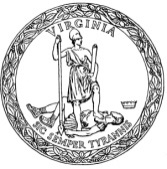 College/UniversityEducation Endorsement ProgramProgram LevelBluefield CollegeSchool Counselor PreK-12GraduateEastern Mennonite UniversitySchool Counselor PreK-12GraduateFerrum CollegeSpecial Education-General Curriculum Elementary Education K-6 (add-on endorsement)UndergraduateGeorge Mason UniversityElementary Education PreK-6Undergraduate George Mason UniversityEnglishUndergraduateGeorge Mason UniversityScience-BiologyUndergraduateGeorge Mason UniversityScience-ChemistryUndergraduateGeorge Mason UniversityScience-Earth ScienceUndergraduateGeorge Mason UniversityScience-PhysicsUndergraduateHampton UniversityChemistryUndergraduateLiberty UniversitySpecial Education-General Curriculum Elementary Education K-6 (add-on endorsement)Undergraduate and GraduateLiberty UniversitySpecial Education-General Curriculum Middle Education Grades 6-8 (add-on endorsement)GraduateLiberty UniversitySpecial Education-General Curriculum Secondary Education Grades 6-12 (add-on endorsement)GraduateLiberty UniversitySpecial Education Early Childhood (birth through age five)GraduateLiberty UniversitySpecial Education Adapted Curriculum K-12GraduateLiberty UniversityCareer and Technical Education-Transition and Special Needs (add-on endorsement)GraduateMary Baldwin CollegeSpecial Education-General Curriculum Elementary Education K-6 (add-on endorsement)Undergraduate and GraduateMary Baldwin CollegeSpecial Education-General Curriculum Middle Education Grades 6-8 (add-on endorsement)Undergraduate and GraduateMary Baldwin CollegeSpecial Education-General Curriculum Secondary Education Grades 6-12 (add-on endorsement)Undergraduate and GraduateOld Dominion UniversityComputer ScienceUndergraduateRadford UniversitySpecial Education-General Curriculum Elementary Education K-6 (add-on endorsement)GraduateRadford UniversitySpecial Education-General Curriculum Middle Education Grades 6-8 (add-on endorsement)GraduateRadford UniversitySpecial Education-General Curriculum Secondary Education Grades 6-12 (add-on endorsement)GraduateRoanoke CollegeMiddle Education 6-8(English and Science)UndergraduateCollege/UniversityEducation Endorsement ProgramProgram LevelBluefield CollegeSchool Counselor PreK-12GraduateEastern Mennonite UniversitySchool Counselor PreK-12GraduateFerrum CollegeSpecial Education-General Curriculum Elementary Education K-6 (add-on endorsement)UndergraduateGeorge Mason UniversityElementary Education PreK-6Undergraduate George Mason UniversityEnglishUndergraduateGeorge Mason UniversityScience-BiologyUndergraduateGeorge Mason UniversityScience-ChemistryUndergraduateGeorge Mason UniversityScience-Earth ScienceUndergraduateGeorge Mason UniversityScience-PhysicsUndergraduateHampton UniversityChemistryUndergraduateLiberty UniversitySpecial Education-General Curriculum Elementary Education K-6 (add-on endorsement)Undergraduate and GraduateLiberty UniversitySpecial Education-General Curriculum Middle Education Grades 6-8 (add-on endorsement)GraduateLiberty UniversitySpecial Education-General Curriculum Secondary Education Grades 6-12 (add-on endorsement)GraduateLiberty UniversitySpecial Education Early Childhood (birth through age five)GraduateLiberty UniversitySpecial Education Adapted Curriculum K-12GraduateLiberty UniversityCareer and Technical Education-Transition and Special Needs (add-on endorsement)GraduateMary Baldwin CollegeSpecial Education-General Curriculum Elementary Education K-6 (add-on endorsement)Undergraduate and GraduateMary Baldwin CollegeSpecial Education-General Curriculum Middle Education Grades 6-8 (add-on endorsement)Undergraduate and GraduateMary Baldwin CollegeSpecial Education-General Curriculum Secondary Education Grades 6-12 (add-on endorsement)Undergraduate and GraduateOld Dominion UniversityComputer ScienceUndergraduateRadford UniversitySpecial Education-General Curriculum Elementary Education K-6 (add-on endorsement)GraduateRadford UniversitySpecial Education-General Curriculum Middle Education Grades 6-8 (add-on endorsement)GraduateRadford UniversitySpecial Education-General Curriculum Secondary Education Grades 6-12 (add-on endorsement)GraduateRoanoke CollegeMiddle Education 6-8(English and Science)Undergraduate